Об установлении публичного сервитута.В соответствии со ст. 11, 23, 39.37-39.39, 39.43, 39.45, 39.46 Земельного кодекса РФ от 25.10.2001 №136-ФЗ, ч. 2 ст. 3.3, ст. 3.6 Федерального закона от 25.10.2001 №137-ФЗ «О введении в действие Земельного кодекса РФ, на основании ходатайства ОАО «РЖД», администрация Грязинского муниципального района Липецкой области постановляет:1. Установить в интересах Открытого акционерного общества «Российские железные дороги» публичный сервитут в отношении части земельного участка в кадастровом квартале: 48:02:0060401.2. Утвердить схему границ публичного сервитута на кадастровом плане территории площадью 63 кв.м., местоположение земельного участка: Липецкая область, Грязинский район, (Приложение №1).3. Определить, что публичный сервитут устанавливается в целях складирования строительных и иных материалов, размещения временных или вспомогательных сооружений (включая ограждения, бытовки, навесы) и (или) строительной техники, которые необходимы для обеспечения строительства, реконструкции, ремонта при реализации объекта: «Парк «В» станции Казинка Юго-Восточной железной дороги». 4. Срок действия публичного сервитута – 15 месяцев.              5. Срок, в течение которого в соответствии с расчетом заявителя использование земельного участка (его части) и (или) расположенного на нем объекта недвижимости в соответствии с их разрешенным использованием будет в соответствии с подпунктом 4 пункта 1 ст. 39.41 ЗК РФ невозможно или существенно затруднено (при возникновении таких обстоятельств).             6. Публичный сервитут устанавливается в соответствии с проектом планировки территории и проектом межевания территории для размещения объекта: «Парк «В» станции Казинка Юго-Восточной железной дороги», Распоряжением Федерального агентства железнодорожного транспорта от 15.07.2021г. №АИ-277-р, Выпиской из проектной документации «Парк «В» станции Казинка Юго-Восточной железной дороги».И.о. главы администрации Грязинскогомуниципального района                                                                                       В.В.ПОПОВМельникова Т.Б.2 40 00Управляющий делами                                                                                                           И.В.Зелененко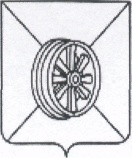 ПОСТАНОВЛЕНИЕАДМИНИСТРАЦИИ ГРЯЗИНСКОГО МУНИЦИПАЛЬНОГО РАЙОНА   ЛИПЕЦКОЙ ОБЛАСТИПОСТАНОВЛЕНИЕАДМИНИСТРАЦИИ ГРЯЗИНСКОГО МУНИЦИПАЛЬНОГО РАЙОНА   ЛИПЕЦКОЙ ОБЛАСТИПОСТАНОВЛЕНИЕАДМИНИСТРАЦИИ ГРЯЗИНСКОГО МУНИЦИПАЛЬНОГО РАЙОНА   ЛИПЕЦКОЙ ОБЛАСТИ08.09.2022г.  г. Грязи      №1093Вносит:Отдел земельных и имущественных отношений Грязинского муниципального района                               	             Т.Б.Мельникова                               	             Т.Б.МельниковаСогласовано:Первый зам. главы администрации района                      Зам.начальника аналитико – правового отделаСогласовано:Первый зам. главы администрации района                      Зам.начальника аналитико – правового отдела                             В.В.Попов                    С.А.Меринова